Chemistry 2.6 AS 91166 Demonstrate understanding of chemical reactivity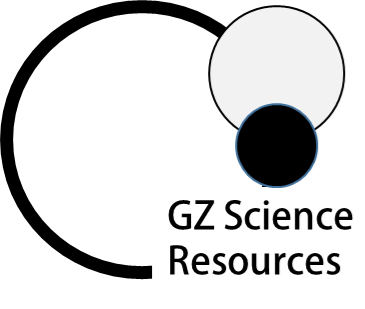 Writing Excellence answers to Reaction Rates of Acids questionsReaction Rates of Acids QUESTIONReaction Rates of Acids QUESTIONQuestion:   The pH values of 0.100 mol L–1 solutions of two acids, HA and HB, are given in the table below.(i) Compare the relative strengths of the two acids, HA(aq) and HB(aq), using the information given above. Your answer should include equations and calculations. (ii) Predict and compare, with reasons, what would be observed when two 5 g samples of calcium carbonate chips, CaCO3(s), are reacted, separately, with excess HA and HB. 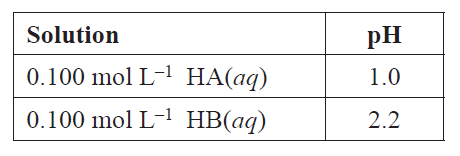 Question:   The pH values of 0.100 mol L–1 solutions of two acids, HA and HB, are given in the table below.(i) Compare the relative strengths of the two acids, HA(aq) and HB(aq), using the information given above. Your answer should include equations and calculations. (ii) Predict and compare, with reasons, what would be observed when two 5 g samples of calcium carbonate chips, CaCO3(s), are reacted, separately, with excess HA and HB. ANSWERANSWER1. Write an equation for HA[Remembering H3O+ must be produced]2. Calculate  H3O+ for HA[H3O+] = 10-pH3. For HA link concentration of ions formed to level of dissociation AND compare to concentration of acid (are they the same?)4.  Write an equation for HB[Remembering H3O+ must be produced]5.  Calculate  H3O+ for HB[H3O+] = 10-pH 6.  For HB link concentration of ions formed to level of dissociation AND compare to concentration of acid (are they the same?)7. For HA link observation of reaction to concentration of ions 8. then For HA link collision frequency to rate of reaction 9. For HB link observation of reaction to concentration of ions10. then For HB link collision frequency to rate of reaction